 LYMPSTONE LIVES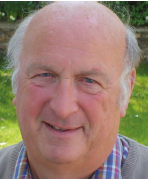 Get to know a little more about the characters who make our village so special. Let us know if there’s someone you think should feature in the next issue.ROB LONGHURSTRob has been on the Parish Council since 2005/6 and a District Councillor since 2015. Married to Frances, chair of Exmouth and Lympstone Hospiscare. Rob has a daughter, Joanna, who lives in Oxfordshire. He is retired but is now busier than ever with council business and his hobbies Woodturning and Canal Boating.How did you come to live in Lympstone?I was born in Coleford near Crediton and for my formative years in Ottery St Mary and Exmouth. Along with many youth of my day I left Devon to make my way in the World. I was working in Tokyo in 1999 for BP and was made redundant. My wife and I got a world atlas out and settled on East Devon and Lympstone in particular. We moved in 1999 and have lived here ever since.What do you consider your greatest achievement? Winning the Appeal for the Courtlands Cross land – it was a triumph for the Community. What is the best thing about living in the village? A “Community Powerhouse”What 3 things have made you who you are?1. World travel2. BP3. My wife, Frances